Prospectus For year 2020 & OnwardUDHYANA INSTITUTE OF MEDICAL SCIENCES ABBOTTABAD (a Project of Udhyana Group of Colleges)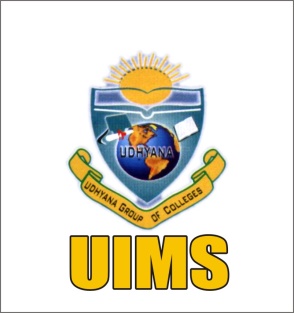 Address: 58/A-1 Shah Zaman Colony PMA Road AbbottabadPhone: 0992-343468        					 Fax: 0992-343469www.uims.com.pk.                                                                E.mail: info@uims.com.pkMessage from Chief Executive, Udhyana Institute of Medical Sciences, Abbottabad.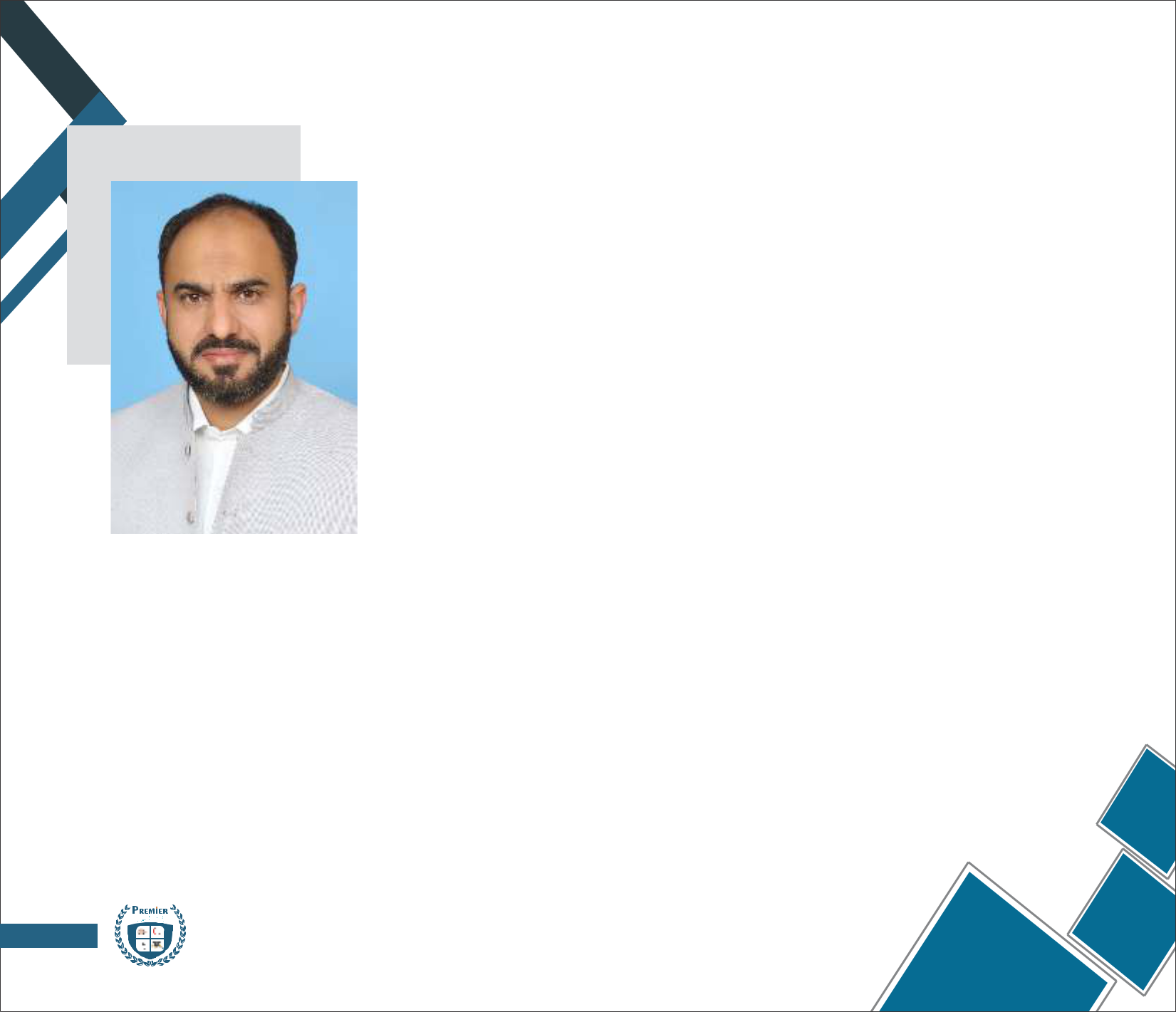 Udhyana stands for a great vision and enlightened moment. The institute is serving a spring of knowledge wisdom and light to provide the competent and skilled paramedic workers. Let me draw the attention to the facts, that we can achieve the objectives of education only if it is supplemented by character building of our young generations. They must have a clear sense of our history, cultural values, and religious principles. This cannot be done by the institute alone. Parents and the society in general have to join hands with us.I am hopeful that the dedication and hard work of the staff of PIHMS will really appear fruit in form of a component well trained and has the knowledge of ethical values to up lift the health care system of the miserable patient in Khyber Pakhtunkhawa.					           Mr. Haroon Haider   					     														Managing Director  		                                               Udhyana institute of Medical Sciences 						         AbbottabadMessage from Managing Director, Udhyana Institute of Medical Sciences, Abbottabad.to meet the challenges of 21st Century; the era of competition, awareness, research, medical advancements, Udhyana institute vows to serve and meet the complexities of modern days medical sciences. We pledge to uplift students morals, skills, potentials, technialition, personalities and over all approach toward life. This holy mission can only be accoreplished with zeal, collaboration, cooperation of parents, faculty and society.	The efforts, decotion and dedication of faculty members in the regard in a supreme requisite. I strongly believe that this institute can perform a pivotal role to improve the miserable condition of health can system on local basis.	“Think globally acts locally”.Message from Principal, Udhyana Institute of Medical Sciences, Abbottabad.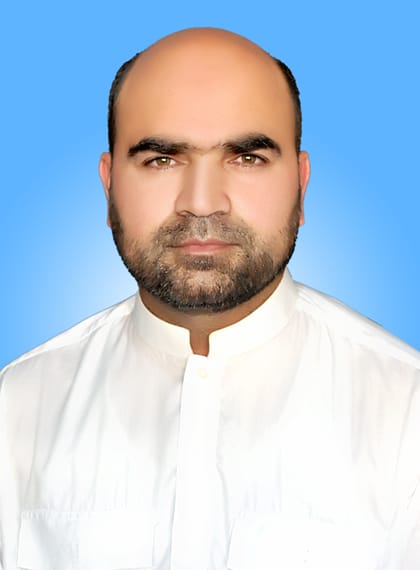 Modern world is the age of science and research. It is hurtling to see that the Pakistan in general and KPK in particular is trying to compete the rest of the world in fields of health care and other sciences. It is also very encouraging for our society that private institutions like Udhyana Institute of Medical Sciences Abbottabad are shouldering the government in provision of skill work force and competent graduates in various disciplines of Allied Health sciences to serve the ailing humanity. The private institutes should devote themselves to nurturing creative individuals and must continue for excellence in the field of education so the confidence of general public is maintained on private institutes. I hope that with the passage of time the Udhyana Abbottabad will flourish further and will try to become one of the leading institutes in private sectors in Allied Health Sciences.Principal         Udhyana Institute of Medical Sciences, Abbottabad Vision StatementFounded as “an institute of great ideas and highest under and standard”. Guided by the motto of enlightenment, the reputed institute will serve to meet the greatest challenges of the 21st Century.Accelerating our programs as medical sciences leaders.Empowering students to fulfill their academic and professional passions in a place that in diverse, welcoming and inclusive for all students, even for the faculty and staff.To avail leading and demanding status in the field of medical sciences sacred service to humanity by assisting and producing top quality and highly updated, equipped medical/ technical expertise and professionals.Mission Statement   The very basic and ultimate objective of this praiseworthy institute in to provide a learning environment in which faculty, staff and students can discover, examine critically, preserve and transmit the knowledge, wisdom and values that will assist to ensure the survival of this and future generations and improve the quality of life for all. The institute seeks to assist students to develop an understanding and appreciation for the complex and physical worlds in which they live and to realize and understand their highest potential of intellectual, physical and human development.Objectives and Goals of Paramedics training programs:-Prepare the students up to the desired level of competence and capability enabling to deliver their services competently, efficiently and effectively. The knowledge and skills will be developed through on job trainings at the institute under the supervision of qualified faculty and practical training sessions at the Ayub Medical Complex & Benazir Bhutto Shaheed teaching Hospital, Abbottabad.Infrastructure:-HR Department:-Managing DirectorPrincipal/ Vice PrincipalAdmn Offices/ CoordinatorFacultyAccountantReceptionistSupporting StaffTeaching faculty:-		Non -Teaching Administrative Staff:-Courses Offered at UIMS:-Paramedical Courses: Health TechnologyPathology TechnologyAnesthesia TechnologySurgical TechnologyRadiology TechnologyDental TechnologyPharmacy TechnologyCardiology PhysiotherapyDialysis02 Year Paramedical Diploma: Semester Wise Breakup of CourseClinical Training:- Clinical Trainings are imparting in Benazir Shaheed Teaching Hospital (DHQ), Abbottabad, Ayub Teaching Hospital (MTI), Abbottabad under the overall supervision of Assistant Professors, District Specialists, Medical Officers and Chief Clinical technologists.Admission Guidelines:-Admission granted by the admission committee shall be provisional and will not mean any commitment or entail any legal liability till it confirmed by the Medical faculty Peshawar through registration.In case of doubtful or undefined validity of any academic qualification as equivalent to a recognized examination, the provisional admission will be subject to the verification or recognition of the qualification by the concerned institution /Board.The decision of the admission committee will be final and applicant is bound to accept the decision of the committee.Waiting list shall be valid up to one month.The merit/waiting list of selected candidates will be displayed on the notice board of the institute.During the diploma course, no candidate will be allowed to take admission in any other course or appear in any other examination without prior permission.Late admission up to one week after the last date of admission may be allowed by the Principal on the recommendation of Admission committee ,subject to availability of seats and on the payment of Rs:5000/ in addition to the prescribed registration fee.The  selected candidates will submit the following documents (Mandatory)Attested Photocopies of SSC/ FSc certificatesAttested copies of Detail Marks certificates (DMC)Four Attested passport size Photograph.Character certificate from the institute last attended.Domicile of District.CNIC/ Form-BMigration Certificate (for BS Program)After provisional selection, if any of the particulars submitted by the candidates is found incorrect/fake of suppressed facts, his/her admission will be cancelled without any refund and legal action will be taken against him/her.Incomplete and improper filled admission form will not be accepted.Criteria of Admission:-SSC Science with 50 % marks and biology as one compulsory subject.Age limit 30 years in case of fresh candidates.Upper age limit is 45 years in case of in-service candidates.Selection /merit will be made on the basis of percentage in SSC FSc marks.The candidates are desired to submit at least three options, but admission committee will allot one admission and his decision will be considered as final. Board of Directors:-Mr. Shoaib Khan	     			Chairman Board Of DirectorsDr. Haroon Haider                  			 Member/DirectorMr. Sardar Khan              			Member/DirectorMr. Siffat Ullah Khan				Member/DirectorDr. Sajjad Khan   		                           Member/DirectorNaveed Iqbal					Member/DirectorAdmission Selection Committee:-Principal					Chairman HOD  concerned	     			 MemberTechnologist					MemberTORs:-	Ensure that selection of candidates is as per criteria of Khyber Medical University, Peshawar & Faculty of Paramedics & Allied 	Health 	Sciences, Peshawar. Disciplinary Committee:-Managing Director                                       ChairmanVice Principal				MemberTwo faculty member			Member TORs.Disciplinary proceeding will be initiated and student should be given full defense opportunities and if he/ she fail to satisfy the Disciplinary Committee, strict action will be taken against the student under intimation of his/her parents and expel the student from the institute and inform the KMU/Medical Faculty for cancelation of registration of the student.Proctorial Board:-Chief Proctor 		 Proctor		Student of Senior Class		Student of junior ClassACADEMIC CALENDAR:-Courses are four year BS MLT (08 semester) and two years comprising upon 4 semesters, each semester will be spread over 25 weeks with inclusion of examinations. Attendance /Leave:-Minimum 80% attendance in the class/ theory, practical and on job training is mandatory /essential to be counted as presence for the whole day. A fine of Rs.50 will be charged for absence without information or prior approval of the authority.Attendance is mandatory and qualifying attendance shall be 80 %, otherwise student will not be allowed to appear for examination.If a student fails to attend classes for one month regularly, the admission will be cancelled automatically and informed the FPMA, student and his/her parents.Medical leave shall be considered duly countersigned from the District/ Medical Specialist.Progress Report/Eligibility for appearing in the examination:-He /She must complete the prescribed course.Must acquire 80 % attendance in all the subjects including demonstration and practical training.Must acquire 50% score in the internal assessment.Re-admission:-If a student remains absent from the class for 15 consecutive days without any information, will be liable to be struck off from the rolls of the institute.May be allowed re-admission subject to recommendation or approval of admission committee. Re-admission fee will be charged Rs: 5000/- .The students can avail the chance of re-admission once in the entire course.Punishment for act of ill discipline:-Minor penalty:-Warning in writing.Probation for a specific period.Fine of Rs: 1000/-Hostel suspension/removal.Withholding of certificate.Major penalty:-Expulsion from the class for a specific period or semester.Fine of Rs:1,000/-Cancelation of examination result.Rustication from institute for a semester.Non conferment of degree/diplomas.Library books:-Library books are made available for the students. Library cards shall be issued to each student from the library. These cards should be non transferable and shall have to be presented at the time of using the facility. The book damaged will have to be replaced by the borrower. The duration to lend the book shall be fifteen days and can be lent for another period of month. Late fee/fine shall be Rs: 10/per day if the books are not returned well in time. The Principal can waive off the fine on request of the student. In case of expulsion of the student from the institute the books shall have to be returned to the institute otherwise the cost of the books will be deducted from the security. Identity card:On admission every student will be provided student ID card at the cost of Rs: 300/- duly signed by the Vice Principal. The students are required to display their cards during class and in the hospital during training hours.Uniform:In order to maintain academic dignity and sanctity of the institute the students are required to wear following dress:-Decent dress shall be preferred by all the students, faculty members and admin staff.Male Students must wear decent dress/ White Shalwar Qameez and overall, institute ID Card Female students must wear decent dress with White Dopata, overall and Institute ID Card. General conduct:-Student should refrain from any activity which is subversive of discipline and may constitute misconduct. Students should submit application to the Principal / Vice Principal for permission of decent, social and academic activity and after approval they can demonstrate such activity in the institute. Students are strictly reminded to follow the accepted social and cultural norms of the society .Undue intimacy and un-acceptable proximity will not be acceptable/ tolerated. Guests in the hostels are allowed subject to permission from the warden. The duration of the guest can be one days only. S.NoDescription of FacilityTotal No1Lecture Halls052Museum013Library014Computer Lab (Capacity 21 Computers)015Managing Director Office015Principal Office016Boys Hostel027Cafeteria018Examination Hall/Auditorium 019Pathology Lab(Basic & Clinical)0110Microbiology & Serology Lab0211Hematology Lab0112Dental Lab0113Staff Room0114Account Office01S No	Name of the Lecturer        QualificationStatus1Dr. Sajjad KhanM.S Biochemistry, Ph.DPrincipal2 Miss Hina GulMSc BiochemistryLecturer 3Dr. Sulaiman Pharm D, M. PhilAssistant Professor 4Miss ShahzadiMA Islamic StudyLecturer5Miss. Sana YousafBS, MS BiotechnologyLecturer6Mr. Ikram Ullah KhanBS MLT, Diploma in PathologyLecturer3 Mr. RazaqBS MLTLecturer 7Mr. Nazir Shah BS (Computer Science)Lecturer 8Mr. Asim RehmanM.A (Islamic study), M.A (Pak Study)Lecturer SNoName of the IncumbentName of the Post Qualification1Zaheer RasheedAccountantBS (2Gulfam KhanLibrarian M.A (LISc), M.A (Islamic Study)3 Badar Zaman Record Officer B.A4Mudassar TasleemReceptionist Matric, Diploma in Pathology 5Umar CookMatric6Fayyaz PeonN/A7GulzarGardener N/A1stsemester Anatomy Physiology BiochemistryComputer Skills2nd Semester Islamic StudyEnglish PathologyPharmacologyPublic Health & Community MedicineFirst aid3rd semesterPaper A (According to Technology)Paper B (According to Technology)Medical ethics4th SemesterPaper A (According to Technology)Paper B (According to Technology)English Pak Study